Emergency contingency and spill response plan for (______________) County Household Hazardous Waste FacilityStorage Facility:Site addressCity, MinnesotaOffice:Mailing addressWaste ID number 	(Number issued by State specific to this Facility)Revision date 		(Last date plan was updated)Emergency telephone numberPolice 							911Fire 							911Ambulance 						911State hazardous waste contractor (Veolia) 		783-780-3660Minnesota Duty Officer 					800-422-0798 or 651-422-0798Minnesota Pollution control Agency (MPCA) 		800-657-3864Bomb squad (contact MN duty Officer first) 		911 (800-422-0798)Poison Control Center 					800-222-1222 (612-904-4691 metro area)Local hospital 						XXX-XXX-XXXXDesignated Facility staff persons responsible for implementing this plan(s)The primary designated facility staff person responsible for implementing this plan is trained to respond to emergencies or has the information necessary to make decisions on how to respond to an emergency.Name:Position title:Address:Phone (work):Phone (24-hour):The first alternate designated facility staff person responsible for implementing this plan is contacted in the event the primary designated facility staff person responsible for implementing this plan is not able to be reached.Name:Position title or Job title: __________________ County Environmental ServicesAddress:Phone (work):Phone (24-hour):The second alternate designated facility staff person responsible for implementing this plan is contacted in the event the primary or first alternate designated facility staff responsible for implementing this plan are not able to be reached.Name:Position (Designated facility staff person responsible for implementing this plan): _________ County Emergency ServicesAddress:Phone:Phone (24-hour):Hazardous waste stored on siteLithium batteries	XXXX pounds		         X drumsContacting Emergency ResponseFor emergencies, immediately call 911. Report any fire or chemical spill that has potential to impact the environment to the Minnesota Duty Officer who will further evaluate and dispatch appropriate emergency assistance (MN Bomb Squad, CAT Teams, or HAZMAT Team), County Emergency Managers and/or MPCA Emergency Response staff.2.	Evacuation PlanThe HHW designated Facility staff person responsible for implementing this plan is authorized and trained to accurately evaluate a potential emergency and decide if imminent danger merits evacuation. If the incident poses a significant threat to persons and/or property, call 911 and immediately begin evacuation, ensuring all people in the facility are escorted out of the building to a safe location away from potential harm.3.	Emergency Contingency PlanThis facility is maintained and operated to avoid fires, explosions, and chemical reactions or exposures. The designated Facility staff person shall plan and implement hazardous chemical spill prevention measures to prevent harm to the public or to the environment, including:Keep this Plan in a highly visible and easily accessible location, ensuring emergency contact information is listed on the first page.Include a site map listing specific waste type storage locations in or near the facility, emergency evacuation routes, fire suppression/extinguishing systems, and spill control equipment; see Attachment A.Include a list, location and a physical description of facility emergency equipment, internal and external communication systems, alarm systems and decontamination equipment; see Attachment B.Include a map clearly outlining the route to the closest medical facility; see Attachment C.Provide a written notification and an updated copy of this plan to local response agencies who would be utilized in an emergency; see Attachment D.Update Plan annually to include review date and make changes on Plan implementation if procedures failed during an emergency event.Consider annual staff practice drills to reinforce training and safety.4.	Spill Response PlanThis facility is maintained and operated to avoid releases to air, land, or water. The designated facility staff person shall outline hazardous chemical spill prevention measures to prevent impacts to public health or the environment, including:Do not attempt chemical control and/or spill clean-up if the scope of the incident is beyond staff training or capability. If an ER team is activated, the chain of command for managing spills outside the scope of facility staff is Facility Staff > MN Duty Officer > Local Emergency Chemical Response Team. Only OSHA-designated and trained emergency chemical response teams are trained and able to respond to large spills.If requesting assistance with chemical clean-up or disposal from the HHW State Contracted Hazardous Waste Disposal Company, the chain of command flow (>) is Facility Staff > MPCA HHW Program Staff > HHW State Contracted Hazardous Waste Disposal Company assistance.Ensure spill kits are easily accessible and marked with the words “Emergency Spill Kit”. Routinely inspect spill kits and replace items as needed. Spill kit contents include sorbent pads, pillows, dikes, or socks (cellulose), a shovel, a broom, kitty litter or vermiculite, a collapsible pail, disposal bags, nitrile gloves, safety glasses or goggles, and Tyveks.Ensure facility areas where chemicals are stored or processed do not have a facility floor drain which leads to a sewer or directly discharges to the environment.Ensure HHW is stored in sturdy, non-leaking containers and adequate secondary containment is in place.Keep water based HHW at temperatures above freezing to maintain container integrity.Maintain adequate aisle space between HW containers to ensure unobstructed movement of personnel, to allow room for use of forklift or emergency equipment and to check for leaks.Maintain and document weekly HHW container inspections.Ensure batteries are stored in an approved area, terminals are protected, and containers are closed.Facility ClosuresThe designated Facility staff person responsible for implementing this plan shall notify the public and/or affected County staff for any circumstances requiring facility closure by (outline specific and established county closure notification protocol). Potential reasons for HHW Facility closures may include:Inclement weather event.Staff shortages.Holiday event.Emergency event; see Local Government Disaster Preparedness and ER for Temporary Transfer Stations.Attachment A – Example HHW Facility Floor PlanNote: Lithium Battery storage location is outside the facility.Attachment B – Example Emergency Equipment ListAttachment C – (add a page here): include a map highlighting driving route to nearest hospital from this facility locationAttachment D – Example Emergency Responder Notification FormHousehold Hazardous Waste Management FacilityContingency and Spill Emergency Procedures PlanNotification Letter to Local AuthoritiesTo: 	(List local Emergency Service Name and Address here)	___________________________________________	___________________________________________	___________________________________________From: 	(List HHW Program Name and address here)	___________________________________	___________________________________	___________________________________	___________________________________Enclosed is the _____________ County Household Hazardous Waste (HHW) Facility Contingency and Emergency Procedures Plan (Plan). The Minnesota Pollution Control Agency (MPCA) regulations require all HHW Collection Facility operators to make arrangements with nearby police, fire, hospital, and environmental response contractors to provide an expedient and coordinated response to emergencies.This letter and attached Emergency Contingency and Spill Response Plan are to clarify these arrangements and to familiarize your agency with the HHW Facility. The Plan will be utilized in the event of a HHW Facility fire, an unplanned release of hazardous waste, or a medical emergency. The Plan describes the services your agency may provide and designates other authorities and actions. The Plan also details types, maximum quantities and storage locations for hazardous materials or wastes (e.g., floor and plot plans, escape routes).The Plan will be reviewed annually and be revised if changes are needed. This Facility will forward revised copies to you when updates or changes occur. This Program appreciates your assistance and looks forward to any recommendations or suggestions to ensure a comprehensive and complete Plan.Sincerely,(Facility Contact Information)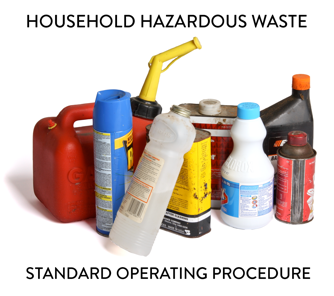 SOP 2.6 Emergency Contingency and Spill Response Plan: Guidance for HHW Programs Waste categoryHazard labelPackage type and sizeMax. quantityFlammable gasFlammable Gas 2UN 1A2 -55 gallonX drumsFlammable liquidsFlammable Liquid 3UN 1A2, UN 11G, or 1A1 - 55 gallon X drumsReactive solidsFlammable Solids 4.1 orSpontaneously Combustible 4.2 
or Dangerous When Wet 4.3UN 1H2 - 5 gallonX drumsOxidizersOxidizer 5.1UN 1G -30 gallon or UN 1H2 -5 gallonX drumsOrganic peroxideOrganic Peroxide 5.2UN 1G -5 gallonX drumsCyanidesPoison 6.1UN 1H2 -5 gallonX drumsPesticidePoison 6.1UN 1A2 -55 gallonX drumsPoisonsPoison 6.1UN 1H2 -5 gallonX drumsMercuryCorrosive 8UN 1G -30 gallon or UN 1H2 -5 gallonX drumsAcidsCorrosive 8UN 1H2 -55 gallonX drumsBasicsCorrosive 8UN 1H2 -55 gallonX drumsCommunicationQuantityComments1. Mobile phoneX2. Alarm systemsXFire controlQuantityComments1. Fire hydrantX2. Fire extinguishersX3. Lithium battery fire suppression equipment includes thermal blanket, pillow, mitts, & kit canSpill ControlQuantityComments1. Absorbent padsX2. Absorbent pillowsX3. Absorbent socksX4. Bulk absorbent#5. Dustpan/broomX6. non-sparking shovelX7. Barricade tapeX8. 85-gallon overpack drumXPersonal protective equipmentQuantityComments1. Safety glasses and/or gogglesX2. Face shieldX3. Nitrile glovesX4. Foot protection and/or boot coversX5. Chemical-resistant Tyvek coverallX6. Chemical-resistant Tyvek apronX7. First Aid KitXDecontamination equipmentQuantityComments1. Eye wash stationX2. Running water/washroomsX